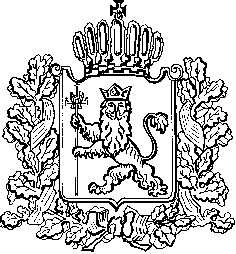 ИЗБИРАТЕЛЬНАЯ КОМИССИЯ ВЛАДИМИРСКОЙ ОБЛАСТИПОСТАНОВЛЕНИЕ14.05.2019									№ 55В целях единообразного применения Закона Владимирской области от 13.02.2003 года № 10-ОЗ «Избирательный кодекс Владимирской области», руководствуясь пунктом 14 статьи 14 Закона Владимирской области от 13.02.2003 года № 10-ОЗ «Избирательный кодекс Владимирской области», Избирательная комиссия Владимирской области  постановляет:1. Утвердить Методические рекомендации по организации приема и проверки избирательными комиссиями документов кандидатов, представляемых в избирательные комиссии при проведении выборов в органы местного самоуправления на территории Владимирской области в единый день голосования 8 сентября 2019 года (прилагаются).2. Рекомендовать избирательным комиссиям, участвующим в подготовке и проведении выборов в органы местного самоуправления на территории Владимирской области в единый день голосования 8 сентября 2019 года, руководствоваться настоящими Методическими рекомендациями при организации приема и проверки документов кандидатов.3. Рекомендовать избирательным комиссиям, участвующим в приеме и проверке документов кандидатов при подготовке и проведении выборов в органы местного самоуправления на территории Владимирской области в единый день голосования 8 сентября 2019 года,  создать Рабочие группы по приему и проверке избирательных документов, представляемых кандидатами для уведомления о выдвижении и регистрации решениями соответствующих избирательных комиссий.4. Признать утратившим силу постановление Избирательной комиссии Владимирской области от 16.06.2017 № 76 «О Методических рекомендациях по организации приема и проверки избирательными комиссиями документов кандидатов, представляемых в избирательные комиссии при проведении выборов в органы местного самоуправления на территории Владимирской области в единый день голосования 10 сентября 2017 года».5. Направить настоящее постановление в территориальные избирательные комиссии Владимирской области, а также в Избирательную комиссию муниципального образования город Владимир.6. Разместить настоящее постановление на официальном сайте Избирательной комиссии Владимирской области в информационно-телекоммуникационной сети Интернет и опубликовать в сетевом издании «Вестник Избирательной комиссии Владимирской области».Председатель Избирательной комиссии                                                                   В.А. Минаев Секретарь Избирательной комиссии                                                                    Н.А. УльеваПриложениек постановлению Избирательной комиссии Владимирской области от 14.05.2019 № 55Методические рекомендации по организации приема и проверки избирательными комиссиями документов кандидатов, представляемых в избирательные комиссии при проведении выборов в органы местного самоуправления на территории Владимирской области в единый день голосования 8 сентября 2019 годаНастоящие Методические рекомендации подготовлены в целях единообразного применения избирательными комиссиями положений Федерального закона от 12 июня 2002 года № 67-ФЗ «Об основных гарантиях избирательных прав и права на участие в референдуме граждан Российской Федерации» (далее – Федеральный закон), Закона Владимирской области от 13 февраля 2003 года № 10-ОЗ «Избирательный кодекс Владимирской области» (далее – Кодекс), регулирующих вопросы представления и проверки документов для выдвижения и регистрации кандидатов в избирательные комиссии и с учетом позиций, установленных постановлением Центральной избирательной комиссии Российской Федерации от 11 июня 2014 года № 235/1486-6.В настоящих Методических рекомендациях не рассматриваются вопросы приема и проверки подписных листов с подписями избирателей в поддержку выдвижения (самовыдвижения) кандидатов на выборах в органы местного самоуправления. 1. Мероприятия, проводимые избирательнойкомиссией, в целях подготовки к приему и проверкедокументов, представляемых для уведомления о выдвижениии регистрации кандидатов на выборахв органы местного самоуправления на территории Владимирской области 1.1. В целях организации приема и проверки документов, представленных для уведомления о выдвижении и регистрации кандидатов избирательная комиссия, организующая выборы:принимает постановление, устанавливающее перечень необходимых документов, а также рекомендуемые, а в случаях, предусмотренных Федеральным законом, Кодексом, и обязательные формы документов, представляемых кандидатами для уведомления о выдвижении и регистрации кандидатов;определяет порядок приема документов, представляемых кандидатами,  в том числе время приема документов.Территориальная избирательная комиссия, на которую возложены полномочия избирательной комиссии муниципального образования, организующей проведение выборов главы муниципального образования, создает рабочую группу по приему и проверке избирательных документов, представляемых кандидатами на должность главы муниципального образования для уведомления о выдвижении и регистрации (далее- Рабочая группа), утверждает положение о Рабочей группе и её состав.Избирательные комиссии, на которые возложены полномочия соответствующих окружных избирательных комиссий, создают рабочие группы по приему и проверке избирательных документов, представляемых кандидатами для уведомления о выдвижении и регистрации (далее – Рабочая группа), утверждают положение о Рабочей группе и её состав. 1.2. Принятые избирательной комиссией акты доводятся до сведения граждан, избирательных объединений, в том числе публикуются в установленном порядке, а также размещаются в соответствии с постановлением ЦИК России от 20 апреля 2016 года № 4/33-7 «Об Инструкции по размещению данных Государственной автоматизированной системы Российской Федерации «Выборы» в информационно-телекоммуникационной сети «Интернет» на официальном сайте соответствующей избирательной комиссии (при его наличии) в информационно-телекоммуникационной сети «Интернет» в разделе «Документы избирательной комиссии».Территориальным избирательным комиссиям на своих официальных сайтах в разделе «Единый день голосования», следует размещать в отдельных подразделах документы и материалы, информирующие о ходе подготовки и проведения избирательных кампаний по выборам в органы местного самоуправления на соответствующей территории. По конкретному виду выборов следует предусмотреть создание подраздела «Информация для участников избирательного процесса», в котором размещаются сведения для избирательных объединений и кандидатов, в том числе документы (в виде гиперссылки в раздел «Решения комиссии») и материалы, связанные с процедурой выдвижения и регистрации кандидатов, открытием, ведением и закрытием специальных избирательных счетов, порядком формирования и расходования денежных средств избирательных фондов и иные материалы только по указанному виду выборов.1.3. В период приема документов для выдвижения и регистрации кандидатов в целях обеспечения качественной обработки принимаемых избирательных документов избирательной комиссии рекомендуется осуществлять их прием в рабочие дни – с понедельника по пятницу в соответствии с режимом работы избирательной комиссии (для избирательных комиссий, руководители которых работают на постоянной (штатной) основе) (например, с 8 часов до 17 часов), а 24 июля 2019 года прием документов осуществляется до 18 часов.Указанный график работы избирательных комиссий по приему избирательных документов целесообразно согласовать с представителями избирательных объединений до начала периода выдвижения и регистрации кандидатов.График работы должен быть обнародован, в том числе вывешен в здании, в котором размещена соответствующая избирательная комиссия, опубликован, размещен на официальном сайте избирательной комиссии, организующей выборы. 1.4. Избирательная комиссия может принять решение об осуществлении приема документов от кандидатов в выходные дни.1.5. По согласованию с кандидатом рекомендуется предварительно определять конкретную дату и время представления в избирательную комиссию документов. Все кандидаты должны иметь возможность указанного согласования на равных условиях. При этом накануне дня представления документов кандидату рекомендуется информировать избирательную комиссию о намерении представить документы к рассмотрению и времени представления документов.1.6. В целях своевременной проверки документов избирательным комиссиям рекомендуется осуществлять информирование кандидатов об установленных законом сроках представления документов в избирательную комиссию и сроках их проверки. Прием документов для уведомления о выдвижении и регистрации кандидатов в последний день соответствующего периода требует дополнительной организации в связи с возможным образованием очереди.При этом кандидат, явившийся в избирательную комиссию в пределах установленного Кодексом срока, то есть до 18 часов за 45 дней до дня голосования, считается выполнившими требование Кодекса о сроке представления документов. Время явки кандидата в избирательную комиссию подлежит фиксации как время представления документов, а прием документов осуществляется членами рабочей группы в порядке очередности, определенной по времени явки в избирательную комиссию.Избирательные комиссии, принимающие документы, обязаны обеспечить беспрепятственный проход лиц, представляющих документы, в помещения соответствующих избирательной комиссий.1.7. Во избежание спорных, а также конфликтных ситуаций, связанных с доказыванием факта и времени представления или непредставления кандидатами документов, избирательная комиссия может осуществлять аудио- и видеозапись процесса приема документов, о чем информирует кандидатов. В случае ведения аудио- и видеозаписи кандидатом, он уведомляет об этом избирательную комиссию.1.8. В целях реализации положений пункта 6 статьи 33 Кодекса избирательные комиссии, указанные в пункте 1.1 создают Рабочие группы. Полномочия, порядок организации деятельности Рабочей группы, состав Рабочей группы рекомендуется регламентировать соответствующим Положением о Рабочей группе и Составе рабочей группы.  Указанные Положение и Состав Рабочей группы утверждаются на заседании соответствующей избирательной комиссии в виде Постановления. Типовой проект постановления о Рабочей группе, которым утверждается Положение о Рабочей группе и Состав Рабочей группы прилагается к настоящим Методическим рекомендациям (Приложение 1). Согласно пункту 3 статьи 38 Федерального закона, пункту 6 статьи 33 Кодекса Рабочие группы создаются из числа членов соответствующей избирательной комиссии, работников ее аппарата и привлеченных специалистов. К проверке соблюдения порядка сбора подписей избирателей, оформления подписных листов, достоверности сведений об избирателях и их подписей могут привлекаться члены нижестоящих комиссий с правом решающего голоса, эксперты из числа специалистов органов внутренних дел, органов регистрационного учета граждан Российской Федерации по месту пребывания и по месту жительства в пределах Российской Федерации, учреждений юстиции, военных комиссариатов, а также иных государственных органов.Таким образом, к проверке подписных листов целесообразно привлекать:экспертов-почерковедов, сотрудников по вопросам миграции из территориальных органов внутренних дел, органов Федеральной службы безопасности Российской Федерации, органов Министерства юстиции Российской Федерации;при необходимости, сотрудников иных государственных органов (органов, осуществляющих воинский учет, и т.д.).Документы, подготовленные в Рабочей группе, включая запросы, формы, уведомления и справки, подписываются руководителем Рабочей группы, назначаемым из членов избирательной комиссии с правом решающего голоса.2. Прием документов, представленных для уведомления о выдвижении кандидатов, регистрации кандидатов. Некоторые вопросы регистрации кандидатов2.1. Рабочая группа осуществляет прием документов согласно перечню и формам, утвержденным избирательной комиссией, организующей выборы, в соответствии с пунктом 1.1 настоящих Методических рекомендаций.Ответственность за представление избирательных документов, полноту и достоверность содержащихся в них сведений, а также за соответствие оформления представляемых документов требованиям Федерального закона, Кодекса несет кандидат.2.2. В случае выдвижения кандидатом лица, являющегося инвалидом и в связи с этим не имеющего возможности самостоятельно написать заявление о согласии баллотироваться по соответствующему избирательному округу, заверить подписной лист, заполнить или заверить иные документы, данное лицо вправе воспользоваться для этого помощью другого лица. При этом полномочия лица, оказывающего помощь в заполнении или заверении документов, должны быть нотариально удостоверены.2.3. Документы для выдвижения представляются лично кандидатом.Документы могут быть представлены по просьбе кандидата иными лицами в случаях, если кандидат болен, содержится в местах содержания под стражей подозреваемых и обвиняемых (подлинность подписи кандидата на заявлении в письменной форме должна быть удостоверена нотариально либо администрацией стационарного лечебно-профилактического учреждения, в котором кандидат находится на излечении, администрацией учреждения, в котором содержатся под стражей подозреваемые и обвиняемые).Полномочия иных лиц на представление документов по просьбе кандидатов должны быть подтверждены доверенностью, выданной кандидатом (при этом подлинность подписи кандидата на доверенности должна быть удостоверена нотариально либо администрацией стационарного лечебно-профилактического учреждения, в котором кандидат находится на излечении, администрацией учреждения, в котором содержатся под стражей подозреваемые и обвиняемые). 2.4. Документы для регистрации представляются лично кандидатом, либо иным уполномоченным кандидатом лицом: уполномоченным представителем по финансовым вопросам, доверенным лицом (пункт 2 статьи 39 Федерального закона).2.5. После приема документов, представленных для уведомления о выдвижении кандидата, для регистрации кандидата, лицу, представившему документы, выдается письменное подтверждение их получения (примерные формы подтверждений приведены в Приложениях 2 – 6 к настоящим Методическим рекомендациям). В подтверждении о получении документов указываются все принятые документы с указанием количества листов и экземпляров каждого из документов, сведений о заверении документа, о наличии или отсутствии нумерации, прошивки,  дата и время представления документов, дата и время начала приема документов, дата и время окончания приема документов. В соответствующем подтверждении о получении документов также необходимо уведомлять кандидата о дате и времени рассмотрения избирательной комиссией вопроса о регистрации уполномоченных представителей по финансовым вопросам кандидата, о проверке подписей избирателей, представленных кандидатом, либо о рассмотрении вопроса об извещении кандидата о выявленных недостатках в представленных документах, о регистрации кандидата.Листы подтверждения нумеруются, сшиваются и заверяются подписью члена Рабочей группы избирательной комиссии, принявшего документы.Подтверждение о получении документов составляется в двух экземплярах, один из которых передается лицу, представившему документы, а другой хранится в избирательной комиссии вместе с представленными документами. Все экземпляры подтверждения подписываются руководителем рабочей группы и (или) членом рабочей группы, а также лицом, представившим документы, и заверяются печатью комиссии. Подтверждение регистрируется в журнале регистрации входящих документов.2.6. В случае выявления Рабочей группой в представленных кандидатами документах для уведомления о выдвижении кандидатов неполноты сведений, несоблюдения требований Федерального закона, Кодекса, в части оформления документов, отсутствия документов кандидаты, иные управомоченные кандидатом лица незамедлительно извещаются о выявленных недостатках.Уведомление о недостатках в представленных документах на этапе выдвижения кандидатов позволит кандидату либо устранить все выявленные недостатки незамедлительно, либо, устранив все выявленные недостатки, представить пакет документов повторно в соответствующую избирательную комиссию в пределах периода выдвижения.2.7. Согласно пункту 11 статьи 38 Федерального закона, пункту 4 статьи 33 Кодекса  при выявлении неполноты сведений о кандидатах, отсутствия каких-либо документов, представление которых в избирательную комиссию для уведомления о выдвижении кандидата (кандидатов) и их регистрации предусмотрено Кодексом, или несоблюдения требований Кодекса к оформлению документов соответствующая избирательная комиссия не позднее чем за три дня до дня заседания избирательной комиссии, на котором должен рассматриваться вопрос о регистрации кандидата, извещает об этом кандидата. Не позднее чем за один день до дня заседания избирательной комиссии, на котором должен рассматриваться вопрос о регистрации кандидата, кандидат вправе вносить уточнения и дополнения в документы, содержащие сведения о нем, а избирательное объединение - в документы, содержащие сведения о выдвинутом им кандидате (выдвинутых им кандидатах), и представленные в соответствии с пунктами 2 и 3 (при проведении выборов глав городских округов также документы, представленные в соответствии с пунктом 3-1) статьи 28 Кодекса, а также в иные документы (за исключением подписных листов с подписями избирателей), представленные в избирательную комиссию для уведомления о выдвижении кандидата (кандидатов) и их регистрации, в целях приведения указанных документов в соответствие с требованиями Кодекса, в том числе к их оформлению. Кандидат вправе заменить представленный документ только в случае, если он оформлен с нарушением требований закона. В случае отсутствия копии какого-либо документа, представление которой предусмотрено пунктом 22 статьи 28 Кодекса, кандидат вправе представить ее не позднее чем за один день до дня заседания избирательной комиссии, на которой должен рассматриваться вопрос о регистрации кандидата.2.7.1. Извещение избирательной комиссии, указанное в пункте 2.7 настоящих Методических рекомендаций утверждается решением избирательной комиссии, при этом заседание комиссии, на котором принимается указанное решение, должно быть проведено в сроки, обеспечивающие соблюдение вышеуказанного трехдневного срока.В извещении должно быть указано, какие конкретные сведения о кандидате (кандидатах) отсутствуют в документах, представленных для уведомления о выдвижении и регистрации кандидата, какие документы (копии документов) отсутствуют, конкретно какие из представленных документов оформлены с нарушением требований Федерального закона, Кодекса, в чем состоит данное нарушение и в какие сроки необходимо устранить выявленные недостатки.На заседание избирательной комиссии, на котором рассматривается вопрос об извещении кандидата о выявленных недостатках представленных документов, приглашается кандидат либо его представитель.Незамедлительно после проведения заседания избирательной комиссии решение избирательной комиссии вручается присутствующему на заседании кандидату, его представителю, при их отсутствии – направляется в адрес кандидата, его представителя, а также принимаются иные меры по извещению указанных лиц о выявленных недостатках не позднее чем за три дня до дня заседания избирательной комиссии, на котором должен рассматриваться вопрос о регистрации кандидата (направление телеграммы, телефонограммы, вручение решения о выявленных недостатках лично кандидату).В целях реализации обязанностей избирательной комиссии по своевременному уведомлению кандидатов о выявленных недостатках в представленных документах, обеспечения возможности присутствия кандидатов, их представителей на заседаниях избирательной комиссии, Рабочей группы, на которых рассматриваются вопросы, связанные с проверкой документов, представленных кандидатами в избирательные комиссии, в том числе подписных листов, регистрацией, отказом в регистрации кандидатов, рассмотрением обращений в отношении кандидатов, судебных споров, рекомендуется запрашивать у кандидатов номера телефонов, адреса электронной почты, по которым избирательные комиссии могут направлять соответствующие уведомления.2.7.2. В целях устранения выявленных избирательной комиссией недостатков в документах, представленных для уведомления о выдвижении и регистрации кандидата, кандидат вправе осуществлять действия, предусмотренные пунктом 2.9 настоящих Методических рекомендаций.Устранение кандидатом недостатков в документах, представленных для уведомления о выдвижении и регистрации кандидата (уточнение и дополнение сведений о кандидате (кандидатах), приведение документов в соответствие с требованиями Федерального закона, Кодекса, в том числе в части их оформления), дополнительное представление копии какого-либо документа, представление которой предусмотрено пунктом 2.2 статьи 33 Федерального закона, может осуществляться неоднократно, но не позднее чем за день до дня рассмотрения вопроса о регистрации кандидата.2.7.3. Если кандидат, извещенный избирательной комиссией о неполноте сведений о кандидатах, отсутствии каких-либо документов, представление которых в избирательную комиссию для уведомления о выдвижении кандидата и его регистрации предусмотрено Федеральным законом, Кодексом, или несоблюдении требований Федерального закона, Кодекса к оформлению документов, не устранит указанные недостатки либо устранит их не в полном объеме, избирательная комиссия отказывает в регистрации кандидата на основании подпунктов «в.1» и (или) «в.2» пункта 24 статьи 38 Федерального закона (подпунктов «в.1» и (или) «в.2» пункта 231 статьи 33 Кодекса).Если избирательная комиссия в срок, установленный пунктом 1.1 статьи 38 Федерального закона, пунктом 4 статьи 33 Кодекса не известила кандидата о выявленных недостатках в представленных для уведомления о выдвижении и регистрации кандидата документах либо если в соответствующем извещении не было указано, какие конкретные сведения о кандидате отсутствуют в документах, представленных для уведомления о выдвижении и регистрации кандидата, какие документы (копии документов) отсутствуют, конкретно какие из представленных документов оформлены с нарушением требований Федерального закона, Кодекса, и в чем состоит данное нарушение, избирательная комиссия не вправе принимать решение об отказе в регистрации кандидата, по основаниям, предусмотренным подпунктом «в.1» и (или) «в.2» пункта 24 статьи 38 Федерального закона (подпунктом «в.1» и (или) «в.2» пункта 231 статьи 33 Кодекса).2.8. В соответствии с пунктом 2 статьи 33 Кодекса регистрация кандидата осуществляется соответствующей избирательной комиссией при наличии документов, указанных в пунктах 2, 2.2 и 3 (при проведении выборов глав городских округов – также документов, указанных в пункте 3.1) статьи 28 Кодекса, иных предусмотренных Кодексом документов, представляемых в соответствующую избирательную комиссию для уведомления о выдвижении и регистрации кандидата, а также при наличии необходимого количества подписей избирателей, собранных в поддержку выдвижения кандидата, либо при наличии решения политической партии (ее регионального отделения или иного структурного подразделения), на которую распространяется действие пунктов 2, 3, 5, 6 статьи 30.6 Кодекса или пункта 19 статьи 33 Кодекса.Ответственность за представление указанных документов, за полноту содержащихся в них сведений, а также за соответствие оформления представляемых документов требованиям Федерального закона, Кодекса возложена на кандидата.Отсутствие среди документов, представленных для уведомления о выдвижении и регистрации кандидата документов, необходимых в соответствии с Федеральным законом, Кодексом для уведомления о выдвижении и (или) регистрации кандидата является согласно подпункту «в» пункта 24 статьи 38 Федерального закона, подпункту «в» пункта 231 статьи 33 Кодекса основанием для отказа в регистрации кандидата.Кандидат не вправе дополнительно представлять документы, необходимые для уведомления о выдвижении и регистрации кандидата, если они не были представлены ранее в сроки, установленные Кодексом соответственно для уведомления о выдвижении и для регистрации кандидата, за исключением копий документов, представление которых предусмотрено пунктом 2.2 статьи 33 Федерального закона, пунктом 22 статьи 28 Кодекса.2.9. В соответствии с пунктом 1.1 статьи 38 Федерального закона, пунктом 4 статьи 33 Кодекса кандидат, избирательное объединение, в случае самостоятельного выявления отсутствия в представленных им документах сведений, необходимых для уведомления о выдвижении и регистрации кандидата, несоблюдения требований закона к оформлению таких документов и (или) отсутствия копий документов, предусмотренных пунктом 2.2 статьи 33 Федерального закона,  пунктом 22 статьи 28 Кодекса, не позднее чем за день до дня рассмотрения вопроса о регистрации кандидата вправе:1) уточнять и дополнять сведения (кандидат – о себе, избирательное объединение – о выдвинутом им кандидате, выдвинутых им кандидатах), содержащиеся в документах, представленных в соответствии с пунктами 2 и 3 (при проведении выборов глав городских округов – также документов, представленных в соответствии с пунктом 3.1) статьи 33 Федерального закона, а также в иных документах (за исключением подписных листов с подписями избирателей), представленных в избирательную комиссию для уведомления о выдвижении кандидата (кандидатов) и их регистрации;2) исправлять недостатки в оформлении документов, необходимых в соответствии с Федеральным законом, Кодексом для уведомления избирательной комиссии о выдвижении и для регистрации кандидата, за исключением подписных листов с подписями избирателей и списка лиц, осуществлявших сбор подписей избирателей, вплоть до замены документов, оформленных с нарушением требований Федерального закона, Кодекса;3) дополнительно представлять копии документов, указанные в пункте 2.2 статьи 33 Федерального закона,  пункте 22 статьи 28 Кодекса, если они не были представлены ранее в сроки, установленные Кодексом.Кандидат, избирательное объединение вправе также осуществлять указанные действия при необходимости уточнения сведений о кандидате, в том числе в случае фактического изменения ранее представленных сведений (например, места работы, адреса места жительства и т.д.).Если кандидатом, избирательным объединением производится уточнение представленных ранее сведений, требующих в соответствии с Федеральным законом, Кодексом документального подтверждения, кандидат, избирательное объединение обязаны представить документы, подтверждающие указанные сведения.Избирательная комиссия, наделенная полномочиями по регистрации кандидата (далее – избирательная комиссия), обязана предоставить кандидату, избирательному объединению возможность осуществления действий, предусмотренных настоящим пунктом.2.10. Избирательная комиссия проверяет соответствие порядка выдвижения кандидата требованиям Кодекса, соблюдение порядка сбора подписей избирателей, достоверность сведений об избирателях и их подписей в подписных листах, а также правильность оформления подписных листов.Рабочая группа в течение 10 дней со дня получения документов для регистрации кандидата проводит данную проверку и принимает решение о регистрации или об отказе в регистрации кандидата. По результатам работы Рабочей группы готовятся и вносятся на рассмотрение избирательной комиссии проекты решений о регистрации кандидата либо об отказе в регистрации кандидата.Избирательным комиссиям рекомендуется письменно извещать кандидатов о времени и дате планируемых заседаний комиссии по рассмотрению вопросов о регистрации кандидата.2.11. При регистрации кандидата, выдвинутого избирательным объединением, в решении избирательной комиссии указывается, что кандидат выдвинут избирательным объединением, а также наименование этого избирательного объединения. 2.12. В случае отказа в регистрации кандидата соответствующая избирательная комиссия обязана принять мотивированное решение и в течение одних суток с момента его принятия выдать кандидату, уполномоченному представителю избирательного объединения, выдвинувшего кандидата, копию соответствующего решения с изложением оснований отказа.В случае отказа в регистрации кандидата повторное выдвижение кандидата на тех же выборах возможно с соблюдением установленных законом порядка и сроков их выдвижения.Приложение  1к Методическим рекомендациям по организации приема и проверки избирательными комиссиями документов кандидатов, представляемых в избирательные комиссии при проведении выборов в органы местного самоуправления на территории Владимирской области в единый день голосования 8 сентября 2019 года  ПОСТАНОВЛЕНИЕ____.____.20___ г.								№ ______О Рабочей группе по приему и проверке избирательных документов, представляемых кандидатами для уведомления о выдвижении и регистрации в ____________________________________________________________________(наименование избирательной комиссии)В соответствии со статьями 28, 29, 30, 32, 33 Закона Владимирской области от 13.02.2003 № 10-ОЗ «Избирательный кодекс Владимирской области», в целях обеспечения приема и проверки избирательных документов, представляемых кандидатами для уведомления о выдвижении и регистрации в _________________________________________________________________(наименование избирательной комиссии)при проведении выборов ____________________________________________,(наименование избирательной кампании) в том числе проверки соблюдения порядка сбора подписей, оформления подписных листов, достоверности сведений об избирателях и подписей избирателей, содержащихся в подписных листах, __________________________________________________________________ ПОСТАНОВИЛА:(наименование избирательной комиссии)1. Утвердить Положение о Рабочей группе по приему и проверке избирательных документов, представляемых кандидатами для уведомления о выдвижении и регистрации в __________________________________________ (наименование избирательной комиссии)при проведении выборов___________________________________________(наименование избирательной кампании) (Приложение № 1).2. Создать Рабочую группу по приему и проверке избирательных документов, представляемых кандидатами для уведомления о выдвижении и регистрации в ________________________________________________________ (наименование избирательной комиссии)	при проведении выборов _________________________________________(наименование избирательной кампании)3. Утвердить состав Рабочей группы по приему и проверке избирательных документов, представляемых кандидатами для уведомления о выдвижении и регистрации в ____________________________________________ (наименование избирательной комиссии)	при проведении выборов _________________________________________(наименование избирательной кампании)(Приложение № 2).4. Контроль за исполнением настоящего постановления возложить на ___________________ избирательной комиссии. Председатель комиссии      		_________            ______________                                                            	(подпись)                  (инициалы, фамилия)Секретарь комиссии      		 __________             _______________                                            	 (подпись)                          (инициалы, фамилия)ПОЛОЖЕНИЕО Рабочей группе по приему и проверке избирательных документов, представляемых кандидатами для уведомления о выдвижении и регистрации в ________________________________________________________ (наименование избирательной комиссии)	при проведении выборов_______________________________________(наименование избирательной кампании)1. Общие положения1.1. Рабочая группа по приему и проверке избирательных документов, представляемых кандидатами для уведомления о выдвижении и регистрации в _________________________________________________________________ (наименование избирательной комиссии)	при проведении выборов ____________________________________________(наименование избирательной кампании)(далее – Рабочая группа), в своей деятельности руководствуется Федеральными законами «Об основных гарантиях избирательных прав и права на участие в референдуме граждан Российской Федерации», «О персональных данных», «О Государственной автоматизированной системе Российской Федерации «Выборы», иными федеральными законами, Законом Владимирской области «Избирательный кодекс Владимирской области», Положением об обеспечении безопасности информации в Государственной автоматизированной системе Российской Федерации «Выборы», утвержденным Постановлением ЦИК РФ от 23.07.2003 № 19/137-4, в редакции постановления ЦИК России от 28 февраля 2007 года № 200/1254-4, иными нормативными актами Центральной избирательной комиссии Российской Федерации, иными нормативными актами Избирательной комиссии Владимирской области, настоящим Положением.1.2. Рабочая группа в своей деятельности может использовать программно-технические и коммуникационные возможности, предоставляемые Государственной автоматизированной системой Российской Федерации «Выборы» в порядке и на условиях, установленных действующим законодательством (далее – ГАС «Выборы»).1.3. Члены Рабочей группы, использующие в своей деятельности программно-технические и коммуникационные возможности ГАС «Выборы» и осуществляющие обмен информацией с администратором баз данных, обязаны неукоснительно соблюдать требования Федерального закона от 10 января 2003 года № 20-ФЗ «О Государственной автоматизированной системе Российской Федерации «Выборы», нормативных актов Центральной избирательной комиссии Российской Федерации и Федерального центра информатизации при Центральной избирательной комиссии Российской Федерации в части, касающейся обращения с базами данных, персональными (конфиденциальными) данными об избирателях, кандидатах, иных участниках избирательного процесса.1.4. Рабочая группа осуществляет работу по приему и проверке избирательных документов, представляемых кандидатами в избирательную комиссию, для уведомления о выдвижении и регистрации. По результатам работы Рабочей группы по приему и проверке представленных кандидатами документов готовятся и вносятся на рассмотрение избирательной комиссии, проекты решений о регистрации либо об отказе в регистрации кандидатов в депутаты представительного органа муниципального образования, кандидатов на должность главы муниципального образования  и по другим вопросам, предусмотренным федеральным и областным законодательством.2. Задачи и полномочия Рабочей группы2.1. Задачами Рабочей группы являются прием документов, представляемых кандидатами, проверка их соответствия требованиям Федерального закона «Об основных гарантиях избирательных прав и права на участие в референдуме граждан Российской Федерации», Закона Владимирской области «Избирательный кодекс Владимирской области», подготовка соответствующих проектов решений избирательной комиссии. 2.2. Для реализации этих задач Рабочая группа:принимает от кандидатов документы, необходимые для уведомления о выдвижении и регистрации кандидатов;выдает кандидатам подтверждения о приеме представленных документов, в которых указываются дата и время приема документов;проверяет достоверность сведений о кандидатах, соблюдение порядка выдвижения кандидатов;принимает от кандидатов подписные листы с подписями избирателей, собранными в поддержку выдвижения кандидатов;проводит проверку достоверности подписей избирателей, собранных в поддержку выдвижения кандидатов и соответствующих им сведений об избирателях, содержащихся в подписных листах;проверяет соблюдение порядка сбора подписей избирателей и оформления подписных листов; составляет ведомости проверки подписных листов, итоговый протокол проверки подписных листов;осуществляет проверку документов, представленных кандидатами для уведомления о выдвижении  и регистрации кандидатов в соответствии с требованиями действующего избирательного законодательства;принимает документы, необходимые для регистрации уполномоченных представителей кандидатов по финансовым вопросам, доверенных лиц кандидатов;готовит проекты постановлений для извещения кандидата при выявлении неполноты сведений о нем, отсутствия каких-либо документов, представление которых в избирательную комиссию для уведомления о выдвижении кандидата и его регистрации предусмотрено Федеральным законом «Об основных гарантиях избирательных прав и права на участие в референдуме граждан Российской Федерации», Законом Владимирской области «Избирательный кодекс Владимирской области», или несоблюдения требований Федерального закона «Об основных гарантиях избирательных прав и права на участие в референдуме граждан Российской Федерации», Закона Владимирской области «Избирательный кодекс Владимирской области» к оформлению представленных кандидатом документов;готовит проекты решений избирательной комиссии по направлениям деятельности Рабочей группы; обеспечивает хранение подписных листов и иных связанных с ними документов, представленных кандидатами, а также документов, подготовленных в ходе приема и проверки подписных листов;взаимодействует с кандидатами, правоохранительными органами, иными государственными органами и организациями, осуществляющими учет населения по вопросам приема и проверки подписных листов;осуществляет иные действия для реализации поставленных задач.3. Состав и организация деятельности Рабочей группы3.1. В состав Рабочей группы входят: руководитель Рабочей группы – ______________ избирательной комиссии, секретарь Рабочей группы и члены Рабочей группы – члены избирательной комиссии, работники её аппарата, привлеченные специалисты. Персональный состав Рабочей группы утверждается постановлением избирательной комиссии. Рабочую группу возглавляет руководитель Рабочей группы.К проводимой Рабочей группой проверке могут привлекаться члены нижестоящих избирательных комиссий с правом решающего голоса, эксперты из числа специалистов органов внутренних дел, органов регистрационного учета граждан Российской Федерации по месту пребывания и по месту жительства в пределах Российской Федерации, учреждений юстиции, военных комиссариатов, а также иных государственных органов. На заседаниях Рабочей группы вправе присутствовать представители вышестоящей избирательной комиссии.3.2. Руководитель Рабочей группы распределяет обязанности между членами Рабочей группы.3.3. Для выполнения работ, связанных с обеспечением полномочий Рабочей группы, могут привлекаться граждане по гражданско-правовым договорам. Количественный состав специалистов, привлекаемых для работы в Рабочей группе, определяется Председателем избирательной комиссии с учетом задач Рабочей группы, объема документов, представляемых кандидатами, сроков подготовки материалов, необходимых для рассмотрения на заседаниях избирательной комиссии, и может меняться на различных этапах деятельности Рабочей группы.3.4. Руководитель Рабочей группы или по его поручению секретарь (член) Рабочей группы, являющийся членом избирательной комиссии с правом решающего голоса, на заседании избирательной комиссии представляет подготовленный на основании документов Рабочей группы проект решения избирательной комиссии. 3.5. Руководитель Рабочей группы дает поручения, касающиеся подготовки материалов к заседанию Рабочей группы, предварительного знакомства членов Рабочей группы с документами, оповещения ее членов и приглашенных лиц о времени и месте заседания Рабочей группы, организует делопроизводство в Рабочей группе, председательствует на ее заседаниях.Документы, подготовленные Рабочей группой, включая запросы, уведомления и справки от имени Рабочей группы подписываются Руководителем Рабочей группы. В отсутствие руководителя Рабочей группы обязанности руководителя Рабочей группы исполняет секретарь Рабочей группы.3.6. Решения Рабочей группы принимаются большинством голосов от числа присутствующих на заседании членов Рабочей группы открытым голосованием. В случае равенства голосов «за» и «против» голос председательствующего на заседании Рабочей группы является решающим. При этом решение Рабочей группы может быть принято, в случае присутствия на заседании Рабочей группы не менее половины членов Рабочей группы.3.7. Привлеченные к работе Рабочей группы эксперты из числа специалистов дают заключения по вопросам, относящимся к сфере их специальных познаний. Указанные лица привлекаются к деятельности Рабочей группы по поручению ее Руководителя, и не участвуют в принятии решений Рабочей группы, в случае если указанные лица не входят в состав Рабочей группы.3.8. На заседании Рабочей группы ведется протокол. Протокол заседания Рабочей группы ведет секретарь Рабочей группы.  Протокол подписывается председательствующим на заседании Рабочей группы и секретарем.	3.9. Хранение документации, связанной с деятельностью Рабочей группы, осуществляется в порядке, установленном избирательной комиссией, организующей соответствующие выборы.СОСТАВРабочей группы по приему и проверке избирательных документов, представляемых кандидатами для уведомления о выдвижении и регистрации в _________________________________________________________ (наименование избирательной комиссии)	при проведении выборов_______________________________________(наименование избирательной кампании)Приложение  2к Методическим рекомендациям по организации приема и проверки избирательными комиссиями документов кандидатов, представляемых в избирательные комиссии при проведении выборов в органы местного самоуправления на территории  Владимирской области в единый день голосования 8 сентября 2019 года  Дата и время представления документов: ______ час. _____ мин.«___» ________ 20 ___ годаДата и время начала приема документов: ______ час. _____ мин.«___» ________ 20 ___ годаДата и время окончания приема документов: ____ час. ____ мин.«___» ________ 20 ___ годаПодтверждение получения документов, представленных для уведомления о выдвижении кандидата в порядке самовыдвиженияна выборах _______________________________________________________(наименование выборов)по одномандатному избирательному округу №_____Избирательная комиссия __________________________________________________________________________(наименование избирательной комиссии)приняла от _____________________________, кандидата на выборах ________________________________________(фамилия, имя, отчество)___________________________________________________________ по одномандатному избирательному округу  №___(наименование выборов)следующие документы:Настоящее подтверждение составлено в двух экземплярах, по одному для избирательной комиссии и для кандидата.	«______»_____________ 2019 года в _____ ч. _____ мин. по адресу: ____________________________________________________, 												(адрес места нахождения избирательной комиссии)состоится заседание ___________________________________________________________________________________, на котором будут 				(наименование избирательной комиссии)рассматриваться вопросы о регистрации уполномоченных представителей кандидата по финансовым вопросам, выдаче разрешения на открытие специального избирательного счета кандидата.Приложение  3к Методическим рекомендациям по организации приема и проверки избирательными комиссиями документов кандидатов, представляемых в избирательные комиссии при проведении выборов в органы местного самоуправления на территории Владимирской области в единый день голосования 8 сентября 2019 года  Дата и время представления документов: ____ час. ____ мин.      «___» ________ 20 ___ годаДата и время начала приема документов: _____ час.____ мин.      «___» ________ 20 ___ годаДата и время окончания приема документов: __ час.___ мин.«___» ________ 20 ___ годаПодтверждение  
получения документов для уведомления о выдвижениипо одномандатному избирательному округу №_____Избирательная комиссия __________________________________________________________________________(наименование избирательной комиссии)приняла от _____________________________, кандидата на выборах ________________________________________(фамилия, имя, отчество)___________________________________________________________ по одномандатному избирательному округу №__, (наименование выборов)выдвинутого избирательным объединением _________________________________________________________________,								(наименование избирательного объединения)следующие документы:Настоящее подтверждение составлено в двух экземплярах, по одному для избирательной комиссии и для кандидата.	«______»_____________ 2019 года в _____ ч. _____ мин. по адресу: ____________________________________________________, 												(адрес места нахождения избирательной комиссии)состоится заседание ___________________________________________________________________________________, на котором будут 				(наименование избирательной комиссии)рассматриваться вопросы о регистрации уполномоченных представителей кандидата по финансовым вопросам, выдаче разрешения на открытие специального избирательного счета кандидата.Приложение  4к Методическим рекомендациям по организации приема и проверки избирательными комиссиями документов кандидатов, представляемых в избирательные комиссии при проведении выборов в органы местного самоуправления  на территории Владимирской области в единый день голосования 8 сентября 2019 года  Дата и время представления документов: ____ час. ____ мин.      «___» ________ 20 ___ годаДата и время начала приема документов: _____ час.____ мин.      «___» ________ 20 ___ годаДата и время окончания приема документов: __ час.___ мин.«___» ________ 20 ___ годаПодтверждение получения документов, представленных для уведомления о выдвижении кандидата в порядке самовыдвиженияна выборах _______________________________________________________(наименование выборов)Избирательная комиссия __________________________________________________________________________(наименование избирательной комиссии)приняла от _____________________________, кандидата на выборах ________________________________________(фамилия, имя, отчество)___________________________________________________________ следующие документы:(наименование выборов)Настоящее подтверждение составлено в двух экземплярах, по одному для избирательной комиссии и для кандидата.	«______»_____________ 2019 года в _____ ч. _____ мин. по адресу: ____________________________________________________, 												(адрес места нахождения избирательной комиссии)состоится заседание ___________________________________________________________________________________, на котором будут 				(наименование избирательной комиссии)рассматриваться вопросы о регистрации уполномоченных представителей кандидата по финансовым вопросам, выдаче разрешения на открытие специального избирательного счета кандидата.Приложение 5к Методическим рекомендациям по организации приема и проверки избирательными комиссиями документов кандидатов, представляемых в избирательные комиссии при проведении выборов в органы местного самоуправления на территории Владимирской области в единый день голосования 8 сентября 2019 года  Дата и время представления документов: ____ час. ____ мин.      «___» ________ 20 ___ годаДата и время начала приема документов: _____ час.____ мин.      «___» ________ 20 ___ годаДата и время окончания приема документов: __ час.___ мин.«___» ________ 20 ___ годаПодтверждение  
получения документов, представленных для уведомления о выдвиженииИзбирательная комиссия __________________________________________________________________________(наименование избирательной комиссии)приняла от _____________________________, кандидата на выборах ________________________________________(фамилия, имя, отчество)_________________________________________________________________________________________________________(наименование выборов)выдвинутого избирательным объединением _________________________________________________________________,								(наименование избирательного объединения)следующие документы:Настоящее подтверждение составлено в двух экземплярах, по одному для избирательной комиссии и для кандидата.	«______»_____________ 2019 года в _____ ч. _____ мин. по адресу: __________________________________________________, 												(адрес места нахождения избирательной комиссии)состоится заседание _______________________________________________________________________________, на котором будут 				(наименование избирательной комиссии)рассматриваться вопросы о регистрации уполномоченных представителей кандидата по финансовым вопросам, выдаче разрешения на открытие специального избирательного счета кандидата.Приложение  6к Методическим рекомендациям по организации приема и проверки избирательными комиссиями документов кандидатов, представляемых в избирательные комиссии при проведении выборов в органы местного самоуправления на территории Владимирской области в единый день голосования 8 сентября 2019 года  Дата и время представления документов: ____ час. ____ мин.      «___» ________ 20 ___ годаДата и время начала приема документов: _____ час.____ мин.      «___» ________ 20 ___ годаДата и время окончания приема документов: __ час.___ мин.«___» ________ 20 ___ годаПодтверждение  
получения документов, представленных для регистрации кандидата, выдвинутогопо одномандатному избирательному округу №___Избирательная комиссия __________________________________________________________________________(наименование избирательной комиссии)приняла от _____________________________, кандидата на выборах ________________________________________(фамилия, имя, отчество)_______________________________________________________________________________________________________(наименование выборов)выдвинутого избирательным объединением ______________________________________________________________								(наименование избирательного объединения)выдвинутого в порядке самовыдвижения по одномандатному избирательному округу №_____, следующие документы:Настоящее подтверждение составлено в двух экземплярах, по одному для избирательной комиссии и для кандидата.	«______»_____________ 2019 года в _____ ч. _____ мин. по адресу: __________________________________________________, 												(адрес места нахождения избирательной комиссии)состоится  заседание Рабочей группы по приему и проверке избирательных документов, представляемых кандидатами для уведомления о выдвижении и регистрации по проверке представленных Вами документов, в том числе будет производиться проверка подписей избирателей, представленных кандидатом; «________»___________ 2019 года в _____ ч. _____ мин. по адресу: ______________________________________________________________________________________________, состоится заседание							(адрес места нахождения избирательной комиссии) ________________________________________________________________________________, на котором будет рассматриваться вопрос 				(наименование избирательной комиссии)об извещении кандидата о выявленных недостатках в представленных документах; «____»_____________ 2019 года в _____ ч. _____ мин. по адресу: _____________________________________________________________________________________________________ 									(адрес места нахождения избирательной комиссии) состоится заседание _____________________________________________________, на котором будет рассматриваться вопрос о регистрации(наименование избирательной комиссии) кандидата.О Методических рекомендациях по организации приема и проверки избирательными комиссиями документов кандидатов, представляемых в избирательные комиссии при проведении выборов в органы местного самоуправления на территории Владимирской области в единый день голосования 8 сентября 2019 годаПриложение 1к Постановлению ___________________________________(наименование избирательной комиссии)от «__» __________ 2019 года № _____Приложение 2к Постановлению ___________________________________(наименование избирательной комиссии)от «__» __________ 2019 года № _____Руководитель Рабочей группыРуководитель Рабочей группыРуководитель Рабочей группы____________________-_________________________________(председатель избирательной комиссии)Секретарь Рабочей группыСекретарь Рабочей группыСекретарь Рабочей группы2.___________________ -____________________________________________________________(заместитель председателя, секретарь, член избирательной комиссии с правом решающего голоса)Члены Рабочей группы:Члены Рабочей группы:Члены Рабочей группы:3.____________________-_____________________________________(член избирательной комиссии с правом решающего голоса)4.____________________Перечень представляемых документовКоличество листов, количество экземпляров документаОтметка о получении документаДополнительные сведения (сведения о заверении документа, наличии или отсутствии прошивки, изготовлении копии документа избирательной комиссией и т.д.)1.Заявление кандидата о согласии баллотироваться по соответствующему одномандатному избирательному округу на ____ л. в 1 экз.2.Копия паспорта (отдельных страниц паспорта, определенных Центральной избирательной комиссией Российской Федерации) или документа, заменяющего паспорт гражданина РФ, кандидата, выдвинутого по одномандатному избирательному округуна ____ л. в 1 экз.Заверена___________________________________________3.Копия документа (документов), подтверждающего (подтверждающих) сведения о профессиональном образовании кандидата--______ штукна ____ л. в 1 экз.Заверены__________________________________________4.Копия трудовой книжки либо выписки из трудовой книжки, либо справки с основного места работы, службы или иного документа, подтверждающего сведения об основном месте работы или службы, о занимаемой должности, (копия документа, подтверждающего сведения о роде занятий кандидата)--на ____ л. в 1 экз.Заверена___________________________________________5.Копия документа об осуществлении кандидатом полномочий депутата законодательного (представительного) органа государственной власти, представительного органа муниципального образования на непостоянной основе--на ____ л. в 1 экз.Заверена___________________________________________6.Сведения о размере и об источниках доходов, имуществе, принадлежащем кандидату на праве собственности, о вкладах в банках, ценных бумагах, на бумажном носителе на ____ л. в 1 экз.7.Сведения о размере и об источниках доходов, имуществе, принадлежащем кандидату на праве собственности, о вкладах в банках, ценных бумагах, в электронном виде  На оптическом компакт-диске (внешнем носителе информации USB Flash Drive) на _____ л.8.Документ, подтверждающий принадлежность кандидата к политической партии либо не более чем к одному иному общественному объединению, статус кандидата в указанной политической партии, указанном общественном объединении (при указании кандидатом в заявлении о согласии баллотироваться, своей принадлежности к политической партии либо не более чем к одному иному общественному объединению)-на ____ л. в 1 экз.9.Копия(ии) соответствующего документа(ов) о смене фамилии, или имени, или отчества кандидата-____ штукна ____ л. в 1 экз.10Заявление(ия) уполномоченного представителя (уполномоченных представителей) кандидата по финансовым вопросам о согласии осуществлять указанную деятельность- __________________________________________(ФИО уполномоченного представителя)-____________________________________________(ФИО уполномоченного представителя)____ штукна ____ л.в 1 экз.11.Доверенность(и) на уполномоченного представителя (уполномоченных представителей) по финансовым вопросам- __________________________________________(ФИО уполномоченного представителя)-____________________________________________(ФИО уполномоченного представителя)____ штукна ____ л.в 1 экз.Получен(ы) оригинал (оригиналы) доверенности(доверенностей), изготовлена(ы) и заверена(ы) копия(ии), оригинал(ы) возвращен(ы) кандидату12.Список уполномоченных представителей кандидата по финансовым вопросам на бумажном носителена ____ л.в 1 экз.13.Список уполномоченных представителей кандидата по финансовым вопросам в электронном видеНа оптическом компакт-диске (внешнем носителе информации USB Flash Drive) на _____ л.14.Внешний носитель информации с документами, представленными в электронном виде (оптический компакт-диск, внешний носитель информации USB Flash Drive и т.п.) ____ штукв 1 экз.15.Сведения о наименовании политической партии, иного общественного объединенияна ____ л.в 1 экз.16.Иные документы--____ штукна ____ л.в 1 экз.Кандидат __________________________Руководитель и (или) член рабочей группы по приему и проверке избирательных документов                   МПВх. №_________ от «____»___________2019 года__________________________избирательным объединениемизбирательным объединениемизбирательным объединениемизбирательным объединением(наименование избирательного объединения)(наименование избирательного объединения)кандидата на выборах____________________________________________________кандидата на выборах____________________________________________________кандидата на выборах____________________________________________________кандидата на выборах____________________________________________________кандидата на выборах____________________________________________________кандидата на выборах____________________________________________________(наименование выборов)(наименование выборов)Перечень представляемых документовКоличество листов, количество экземпляров документаОтметка о получении документаДополнительные сведения (сведения о заверении документа, наличии или отсутствии прошивки, изготовлении копии документа избирательной комиссией и т.д.)1.Заявление кандидата о согласии баллотироваться по соответствующему одномандатному избирательному округуна ____ л. в 1 экз.2.Копия паспорта (отдельных страниц паспорта, определенных Центральной избирательной комиссией Российской Федерации) или документа, заменяющего паспорт гражданина РФ, кандидата, выдвинутого по одномандатному избирательному округуна ____ л. в 1 экз.заверена______________________________________3.Копия документа (документов), подтверждающего (подтверждающих) сведения о профессиональном образовании кандидата --______ штукна ____ л. в 1 экз.заверены______________________________________4.Копия трудовой книжки либо выписки из трудовой книжки, либо справки с основного места работы, службы или иного документа, подтверждающего сведения об основном месте работы или службы, о занимаемой должности, (копия документа, подтверждающего сведения о роде занятий кандидата)--на ____ л. в 1 экз.Заверена_________________________________________5.Копия документа об осуществлении кандидатом полномочий депутата законодательного (представительного) органа государственной власти, представительного органа муниципального образования на непостоянной основе --на ____ л. в 1 экз.Заверена __________________________________________6.Сведения о размере и об источниках доходов, имуществе, принадлежащем кандидату на праве собственности, о вкладах в банках, ценных бумагах, на бумажном носителе на ____ л. в 1 экз.7.Сведения о размере и об источниках доходов, имуществе, принадлежащем кандидату на праве собственности, о вкладах в банках, ценных бумагах, в электронном виде  На оптическом компакт-диске (внешнем носителе информации USB Flash Drive) на _____ л.8.Документ, подтверждающий принадлежность кандидата к политической партии либо не более чем к одному иному общественному объединению, статус кандидата в указанной политической партии, указанном общественном объединении (при указании кандидатом в заявлении о согласии баллотироваться, своей принадлежности к политической партии либо не более чем к одному иному общественному объединению)-на ____ л. в 1 экз.9.Копия(ии) документа (соответствующих документов) о смене фамилии, или имени, или отчества кандидата-______ штукна ____ л. в 1 экз.10.Заявление(ия) уполномоченного представителя (уполномоченных представителей) по финансовым вопросам о согласии осуществлять указанную деятельность- __________________________________________(ФИО уполномоченного представителя)-____________________________________________(ФИО уполномоченного представителя)____ штукна ____ л.в 1 экз.11.Доверенность(и) на уполномоченного представителя (уполномоченных представителей) по финансовым вопросам- __________________________________________(ФИО уполномоченного представителя)-____________________________________________(ФИО уполномоченного представителя)____ штукна ____ л.в 1 экз.Получен(ы) оригинал (оригиналы) доверенности(доверенностей), изготовлена(ы) и заверена(ы) копия(ии), оригинал(ы) возвращен(ы) кандидату12.Список уполномоченных представителей кандидата по финансовым вопросам на бумажном носителена ____ л.в 1 экз.13.Список уполномоченных представителей кандидата по финансовым вопросам в электронном видеНа оптическом компакт-диске (внешнем носителе информации USB Flash Drive) на _____ л.14.Копия документа о государственной регистрации избирательного объединения, выданного федеральным органом исполнительной власти, уполномоченным на осуществление функций в сфере регистрации общественных объединений- _______________________________________________________________________________________________________________________(наименование документа, наименование органа, выдавшего документ, реквизиты документа)на ____ л. в 1 экз.Заверена___________________________________________15.Решение о создании избирательного объединения,  не являющегося юридическим лицом-____________________________________________________                                                           (наименование документа, номер, дата при наличии)на ____ л. в 1 экз.16.Документ, подтверждающий согласование с соответствующим органом избирательного объединения кандидатуры, выдвигаемой в качестве кандидата, если такое согласование предусмотрено уставом избирательного объединения-___________________________________________________________                                               (наименование документа, номер, дата при наличии)на ____ л. в 1 экз.17.Протокол (иной документ в соответствии с уставом политической партии) съезда политической партии, конференции или общего собрания регионального отделения политической партии, общего собрания иного структурного подразделения политической партии, а в случаях, предусмотренных Федеральным законом «О политических партиях», соответствующего органа политической партии, ее регионального отделения или иного структурного подразделения политической партии, съезда (конференции, собрания) иного общественного объединения, его структурного подразделения о выдвижении кандидата по соответствующему одномандатному избирательному округу________________________________________________               (наименование документа, дата, номер при наличии) на ____ л. в 1 экз.18.Копия устава общественного объединения, не являющегося политической партией или её структурным подразделениемна ____ л. в 1 экз.Заверена___________________________________________19.Сведения о кратком (состоящем не более чем из семи слов) наименовании политической партии, которое используется в избирательном бюллетене, протоколе об итогах голосования, результатах выборовна ____ л. в 1 экз.20.Внешний носитель информации с документами, представленными в электронном виде (оптический компакт-диск, внешний носитель информации USB Flash Drive и т.п.) ____ штукв 1 экз.21.Сведения о наименовании избирательного объединенияна ____ л. в 1 экз.22.Иные документы--____ штукна ____ л.в 1 экз.Кандидат __________________________Руководитель и (или) член рабочей группы по приему и проверке избирательных документов                   МПВх. №_________ от «____»___________2019 года__________________________Перечень представляемых документовКоличество листов, количество экземпляров документаОтметка о получении документаДополнительные сведения (сведения о заверении документа, наличии или отсутствии прошивки, изготовлении копии документа избирательной комиссией и т.д.)1.Заявление кандидата о согласии баллотироваться кандидатом на должность главы муниципального образования на ____ л. в 1 экз.2.Копия паспорта (отдельных страниц паспорта, определенных Центральной избирательной комиссией Российской Федерации) или документа, заменяющего паспорт гражданина РФ, кандидата, выдвинутого на должность главы муниципального образованияна ____ л. в 1 экз.Заверена___________________________________________3.Копия документа (документов), подтверждающего (подтверждающих) сведения о профессиональном образовании кандидата--______ штукна ____ л. в 1 экз.Заверены__________________________________________4.Копия трудовой книжки либо выписки из трудовой книжки, либо справки с основного места работы, службы или иного документа, подтверждающего сведения об основном месте работы или службы, о занимаемой должности, (копия документа, подтверждающего сведения о роде занятий кандидата)--______ штукна ____ л. в 1 экз.Заверена___________________________________________5.Копия документа об осуществлении кандидатом полномочий депутата законодательного (представительного) органа государственной власти, представительного органа муниципального образования на непостоянной основе--на ____ л. в 1 экз.Заверена____________________________________________6.Сведения о размере и об источниках доходов, имуществе, принадлежащем кандидату на праве собственности, о вкладах в банках, ценных бумагах, на бумажном носителе на ____ л. в 1 экз.7.Сведения о размере и об источниках доходов, имуществе, принадлежащем кандидату на праве собственности, о вкладах в банках, ценных бумагах, в электронном виде  На оптическом компакт-диске (внешнем носителе информации USB Flash Drive) на _____ л.8.Документ, подтверждающий принадлежность кандидата к политической партии либо не более чем к одному иному общественному объединению, статус кандидата в указанной политической партии, указанном общественном объединении (при указании кандидатом в заявлении о согласии баллотироваться, своей принадлежности к политической партии либо не более чем к одному иному общественному объединению)-на ____ л. в 1 экз.9.Справка о принадлежащем кандидату, его супруге (супругу) и несовершеннолетним детям недвижимом имуществе, находящемся за пределами территории Российской Федерации, об источниках получения средств, за счет которых приобретено указанное имущество, об их обязательствах имущественного характера за пределами территории Российской Федерации, представляемая кандидатом на выборах в органы государственной власти, выборах глав муниципальных                      районов и глав городских округов - на кандидата- на супруга (супругу) кандидата ____________________________                                                                                           (ФИО супруга (супруги)- на несовершеннолетних детей _____________________________                                                                                 (ФИО каждого ребенка)___ штукна ____ л. в 1 экз.10.Копии документов, подтверждающих получение имущества, указанного в пункте 9 в собственность -_________________________________________________________(наименование документа, номер, дата при наличии)___ штукна ____ л. в 1 экз.11.Справка о расходах кандидата, его супруги (супруга) и несовершеннолетних детей по каждой сделке по приобретению земельного участка, другого объекта недвижимости, транспортного средства, ценных бумаг, акций (долей участия, паев в уставных (складочных) капиталах организаций) и об источниках получения средств, за счет которых совершена сделка, представляемая кандидатом на выборах в органы государственной власти, выборах глав муниципальных районов и глав городских округов- на кандидата- на супруга (супругу) кандидата ____________________________                                                                                           (ФИО супруга (супруги)- на несовершеннолетних детей _____________________________                                                                                 (ФИО каждого ребенка)___ штукна ____ л. в 1 экз.12.Копии документов, подтверждающих получение имущества, указанного в пункте 11 в собственность -_________________________________________________________(наименование документа, номер, дата при наличии)___ штукна ____ л. в 1 экз.13Копия(ии) документа (документов) о смене фамилии, или имени, или отчества кандидата-____ штукна ____ л. в 1 экз.14.Заявление(ия) уполномоченного представителя (уполномоченных представителей) по финансовым вопросам о согласии осуществлять указанную деятельность- __________________________________________(ФИО уполномоченного представителя)-____________________________________________(ФИО уполномоченного представителя)____ штукна ____ л.в 1 экз.15.Доверенность(и) на уполномоченного представителя (уполномоченных представителей) по финансовым вопросам- __________________________________________(ФИО уполномоченного представителя)-____________________________________________(ФИО уполномоченного представителя)____ штукна ____ л.в 1 экз.Получен(ы) оригинал (оригиналы) доверенности(доверенностей), изготовлена(ы) и заверена(ы) копия(ии), оригинал(ы) возвращен(ы) кандидату16.Список уполномоченных представителей кандидата по финансовым вопросам на бумажном носителена ____ л.в 1 экз.17.Список уполномоченных представителей кандидата по финансовым вопросам в электронном видеНа оптическом компакт-диске (внешнем носителе информации USB Flash Drive) на _____ л.18.Внешний носитель информации с документами, представленными в электронном виде (оптический компакт-диск, внешний носитель информации USB Flash Drive и т.п.)____ штукв 1 экз.19.Сведения о наименовании политической партии, общественного объединенияна ____ л.в 1 экз.20.Иные документы--____ штукна ____ л.в 1 экз.Кандидат __________________________Руководитель и (или) член рабочей группы по приему и проверке избирательных документов                   МПВх. №_________ от «____»___________2019 года__________________________избирательным объединениемизбирательным объединениемизбирательным объединениемизбирательным объединением(наименование избирательного объединения)(наименование избирательного объединения)кандидата на выборах____________________________________________________кандидата на выборах____________________________________________________кандидата на выборах____________________________________________________кандидата на выборах____________________________________________________кандидата на выборах____________________________________________________кандидата на выборах____________________________________________________(наименование выборов)(наименование выборов)Перечень представляемых документовКоличество листов, количество экземпляров документаОтметка о получении документаДополнительные сведения (сведения о заверении документа, наличии или отсутствии прошивки, изготовлении копии документа избирательной комиссией и т.д.)1.Заявление кандидата о согласии баллотироваться кандидатом на должность главы муниципального образования на ____ л. в 1 экз.2.Копия паспорта (отдельных страниц паспорта, определенных Центральной избирательной комиссией Российской Федерации) или документа, заменяющего паспорт гражданина РФ, кандидата на должность главы муниципального образованияна ____ л. в 1 экз.заверена______________________________________3.Копия (документа) документов, подтверждающего (подтверждающих) сведения о профессиональном образовании кандидата--______ штукна ____ л. в 1 экз.заверены______________________________________4.Копия трудовой книжки либо выписки из трудовой книжки, либо справки с основного места работы, службы или иного документа, подтверждающего сведения об основном месте работы или службы, о занимаемой должности, (копия документа, подтверждающего сведения о роде занятий кандидата)--на ____ л. в 1 экз.Заверен_________________________________________5.Копия документа об осуществлении кандидатом полномочий депутата законодательного (представительного) органа государственной власти, представительного органа муниципального образования на непостоянной основе --на ____ л. в 1 экз.Заверена ______________________________________________6.Сведения о размере и об источниках доходов, имуществе, принадлежащем кандидату на праве собственности, о вкладах в банках, ценных бумагах, на бумажном носителе на ____ л. в 1 экз.7.Сведения о размере и об источниках доходов, имуществе, принадлежащем кандидату на праве собственности, о вкладах в банках, ценных бумагах, в электронном виде  На оптическом компакт-диске (внешнем носителе информации USB Flash Drive) на _____ л.8.Документ, подтверждающий принадлежность кандидата к политической партии либо не более чем к одному иному общественному объединению, статус кандидата в указанной политической партии, указанном общественном объединении (при указании кандидатом в заявлении о согласии баллотироваться, своей принадлежности к политической партии либо не более чем к одному иному общественному объединению)-на ____ л. в 1 экз.9.Справка о принадлежащем кандидату, его супруге (супругу) и несовершеннолетним детям недвижимом имуществе, находящемся за пределами территории Российской Федерации, об источниках получения средств, за счет которых приобретено указанное имущество, об их обязательствах имущественного характера за пределами территории Российской Федерации, представляемая кандидатом на выборах в органы государственной власти, выборах глав муниципальных                      районов и глав городских округов - на кандидата- на супруга (супругу) кандидата ____________________________                                                                                           (ФИО супруга (супруги)- на несовершеннолетних детей _____________________________                                                                                 (ФИО каждого ребенка)___ штукна ____ л. в 1 экз.10.Копии документов, подтверждающих получение имущества, указанного в пункте 9 в собственность -_________________________________________________________(наименование документа, номер, дата при наличии)___ штукна ____ л. в 1 экз.11.Справка о расходах кандидата, его супруги (супруга) и несовершеннолетних детей по каждой сделке по приобретению земельного участка, другого объекта недвижимости, транспортного средства, ценных бумаг, акций (долей участия, паев в уставных (складочных) капиталах организаций) и об источниках получения средств, за счет которых совершена сделка, представляемая кандидатом на выборах в органы государственной власти, выборах глав муниципальных районов и глав городских округов- на кандидата- на супруга (супругу) кандидата ____________________________                                                                                           (ФИО супруга (супруги)- на несовершеннолетних детей _____________________________                                                                                 (ФИО каждого ребенка)___ штукна ____ л. в 1 экз.12.Копии документов, подтверждающих получение имущества, указанного в пункте 11 в собственность -_________________________________________________________(наименование документа, номер, дата при наличии)___ штукна ____ л. в 1 экз.13Копия(ии) документа (документов) о смене фамилии, или имени, или отчества кандидата (в случае, если кандидат менял фамилию, или имя, или отчество)-______ штукна ____ л. в 1 экз.14.Заявление(ия) уполномоченного представителя (уполномоченных представителей) по финансовым вопросам о согласии осуществлять указанную деятельность- __________________________________________(ФИО уполномоченного представителя)-____________________________________________(ФИО уполномоченного представителя)____ штукна ____ л.в 1 экз.15.Доверенность(и) на уполномоченного представителя (уполномоченных представителей) по финансовым вопросам- __________________________________________(ФИО уполномоченного представителя)-____________________________________________(ФИО уполномоченного представителя)____ штукна ____ л.в 1 экз.Получен(ы) оригинал (оригиналы) доверенности(доверенностей), изготовлена(ы) и заверена(ы) копия(ии), оригинал(ы) возвращен(ы) кандидату16.Список уполномоченных представителей кандидата по финансовым вопросам на бумажном носителена ____ л.в 1 экз.17.Список уполномоченных представителей кандидата по финансовым вопросам в электронном видеНа оптическом компакт-диске (внешнем носителе информации USB Flash Drive) на _____ л.18.Копия документа о государственной регистрации избирательного объединения, выданного федеральным органом исполнительной власти, уполномоченным на осуществление функций в сфере регистрации общественных объединений- _______________________________________________________________________________________________________________________(наименование документа, наименование органа, выдавшего документ, реквизиты документа)на ____ л. в 1 экз.Заверена___________________________________________19.Решение о создании избирательного объединения,  не являющегося юридическим лицом-____________________________________________________                                                           (наименование документа, номер, дата при наличии)на ____ л. в 1 экз.20.Документ, подтверждающий согласование с соответствующим органом избирательного объединения кандидатуры, выдвигаемой в качестве кандидата, если такое согласование предусмотрено уставом избирательного объединения-___________________________________________________________                                               (наименование документа, номер, дата при наличии)на ____ л. в 1 экз.21.Протокол (иной документ в соответствии с уставом политической партии) съезда политической партии, конференции или общего собрания регионального отделения политической партии, общего собрания иного структурного подразделения политической партии, а в случаях, предусмотренных Федеральным законом «О политических партиях», соответствующего органа политической партии, ее регионального отделения или иного структурного подразделения политической партии, съезда (конференции, собрания) иного общественного объединения, его структурного подразделения о выдвижении кандидата на должность главы муниципального образования -________________________________________________               (наименование документа, дата, номер при наличии) на ____ л. в 1 экз.22.Копия устава общественного объединения, не являющегося политической партией или её структурным подразделениемна ____ л. в 1 экз.Заверена___________________________________________23.Сведения о кратком (состоящем не более чем из семи слов) наименовании политической партии, которое используется в избирательном бюллетене, протоколе об итогах голосования, результатах выборовна ____ л. в 1 экз.24.Внешний носитель информации с документами, представленными в электронном виде (оптический компакт-диск, внешний носитель информации USB Flash Drive и т.п.) ____ штукв 1 экз.25.Сведения о наименовании общественного объединения26.Иные документы--____ штукна ____ л.в 1 экз.Кандидат __________________________Руководитель и (или) член рабочей группы по приему и проверке избирательных документов                   МПВх. №_________ от «____»___________2019 года__________________________избирательным объединениемизбирательным объединениемизбирательным объединениемизбирательным объединением(наименование избирательного объединения)(наименование избирательного объединения) в порядке самовыдвиженияна выборах____________________________________________________ в порядке самовыдвиженияна выборах____________________________________________________ в порядке самовыдвиженияна выборах____________________________________________________ в порядке самовыдвиженияна выборах____________________________________________________ в порядке самовыдвиженияна выборах____________________________________________________ в порядке самовыдвиженияна выборах____________________________________________________(наименование выборов)(наименование выборов)Перечень представляемых документовКоличество листов, количество экземпляров документаОтметка о получении документаДополнительные сведения (сведения о заверении документа, наличии или отсутствии прошивки, изготовлении копии документа избирательной комиссией и т.д.)1.Сведения об изменениях в ранее представленных сведениях о кандидате на ____ л. в 1 экз.2.Копии документов, подтверждающих изменения ранее представленных сведений о кандидате-______ штукна ____ л. в 1 экз.3.Фотографии кандидата______ штукна ____ л. в ____экз.4.Первый финансовый отчет на бумажном носителена ____ л. в 1 экз.5.Первый финансовый отчет в машиночитаемом видеНа оптическом компакт-диске (внешнем носителе информации USB Flash Drive) на _____ л.6.Подписные листы с подписями избирателей, собранными в поддержку выдвижения кандидата (заявленное количество подписей избирателей ______________)на ____ л. в 1 экз.Сброшюрованы, пронумерованы7.Протокол об итогах сбора подписей избирателей на бумажном носителе на ____ л. в 1 экз.8.Протокол об итогах сбора подписей избирателей в машиночитаемом виде   На оптическом компакт-диске (внешнем носителе информации USB Flash Drive) на _____ л.9.Уведомление о том, что кандидат  не имеет счетов (вкладов), не хранит наличные денежные средства и ценности в иностранных банках, расположенных за пределами территории Российской Федерации, не владеет и (или) не пользуется иностранными финансовыми инструментамина ____ л. в 1 экз.10.Внешний носитель информации с документами, представленными в электронном виде (оптический компакт-диск, внешний носитель информации USB Flash Drive и т.п.)____ штукв 1 экз.11.Иные документы--____ штукна ____ л.в 1 экз.Кандидат __________________________Руководитель и (или) член рабочей группы по приему и проверке избирательных документов                   МПВх. №_________ от «____»___________2019 года__________________________